Karta nr 1Nad głową dziewczynki narysuj słoneczko.Obok nogi chłopca narysuj piłkę.Pod dziećmi narysuj kwiatki.Z boku dziewczynki narysuj kotka.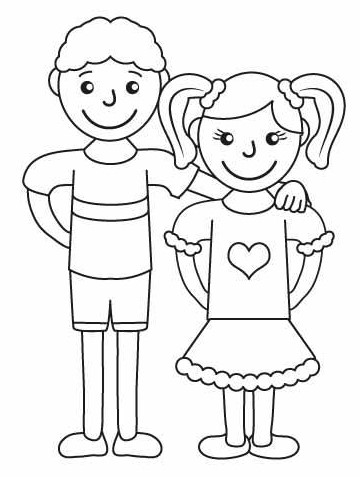 